Short planPlan of the lessonModuleUnit 2: Communication and TechnologyTeacher’s  name:Temirova TDate:Grade:7th The theme of the lessonWriting a formal letter about mobile phones being dangerousLearning objective7.W5 develop with some support coherent arguments supported when necessary by examples and reasons for a limited range of written genres in familiar general and curricular topicsLesson objectivedevelop with some support coherent arguments supported when necessary by examples and reasons for a limited range of written genres in familiar general and curricular topicsAssesment criteriaLearners can develop with some support coherent arguments supported when necessary by examples and reasons for a limited range of written genres in familiar general and curricular topicsPlaningTeacher’s actionPupil’s action EvalutionResourceOrganization momentGreating.Todays our lesson  about  writing a formal letter about mobile phones being dangerous.Present Simple question Greating with teacher Ready to the lessonMain partNew lesson Exercise 2. Students  book, p:19 . Find the hidden words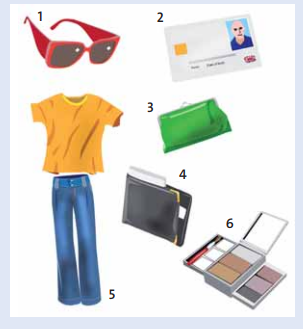 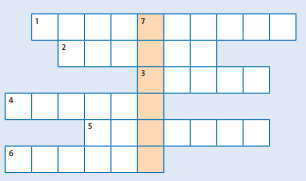 Exercise 3. Students  book, p:19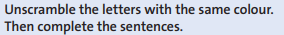 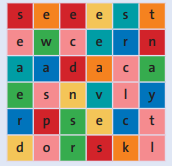 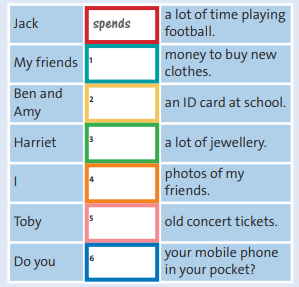  Students read the text and write true or falseStudents can understand meaning and many,much.Do exercise to their copybookDescriptorWork book p:17Reflection and conclusionAt the lesson- know about holding a debate about technology.- Can describe  another earthquake for the school magazine.